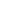 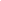 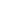 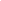 Supplies/Materials RubricDecision FactorsVendor AVendor BVendor CItem(s):                           _      ___________________________________________Factor AFactor B
Factor C
Factor D
Factor E
Professional Development Rubric_________________________________
Session NameDecision FactorsPresenter 1Presenter 2Presenter 3Decision Factors_____________________________________________Factor AFactor B
Factor C
Factor D
Factor E

Supplies/Materials RubricDecision FactorsVendor AVendor BVendor CItem:      Ipads      _      Amazon WalmartApple IncFactor ACost Comparison/valueXFactor B        Availability of product & DeliveryXXFactor C
Microsoft Office IncludedXXFactor D
Quantity – If we buy 6 or more we get a 5% discountXFactor E
Professional Development RubricESL TExES 154Decision FactorsPresenter 1Presenter 2Presenter 3Decision FactorsDr. MartinezDr. SamDr. SmithFactor A
Author of test preparation book titled Content Review and Practice Book for the Texas Educator Certification Program: 154 English as a Second Language SupplementalXFactor B
Willingness to provide additional test prep assistance after training and provides additional resources to study for the examXFactor C
Extensive knowledge of the domains and competencies of the ESL Supplemental TExES 154XFactor D
Extensive knowledge of research-based best practices for ELs and XXXFactor E
Cost Comparison/valueX